Triathlon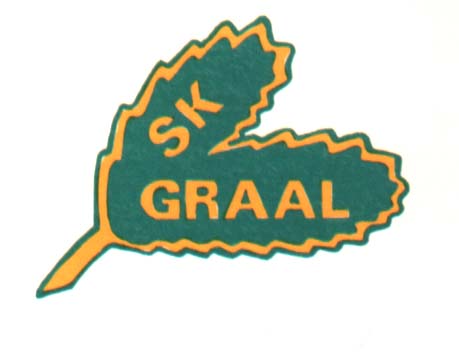 Ansvarar för att:Följa styrelsens mål och riktlinjer.Sköta föreningens triathlonverksamhet.Sköta externa kontakter för SK Graals räkning i triathlonsammanhang.Hålla kontakten med Svenska Triathlonförbundet och distrikt Syd.Tävlingskalender finns på vår hemsida senast en månad efter att centralt program offentliggjorts.Administrera anmälningar och informera medlemmar hur man anmäler sig.Föra statistik på genomförda tävlingar och att i förekommande fall fylla i LOK-stöds blanketter.Informera om triathlonaktiviteter på hemsidan och vid klubbstugan.Hålla hemsidan uppdaterad med resultat som klubbens medlemmar har gjort.Informera Smålänningen om bra resultat.En gång per år genomföra en aktivitet av typen ”prova på triathlon”.Träningar genomförs för motionärer om intresse finns.Nya aktiva tas emot och informeras om klubbens verksamhet.Sammanställer och redovisar uppgifter som krävs för LOK-stödsansökan till styrelsen i god tid innan dessa skall vara inlämnade till kommun och RF.Klubbens drog-, doping- och likabehandlingspolicys följs och agerar enligt dessa vid misstanke om motsatsen.Minst en gång per år genomföra ett protokollfört sektionsmöte som redovisas till styrelsen.Skriva en årsberättelse som redovisas i samband med årsmötet.